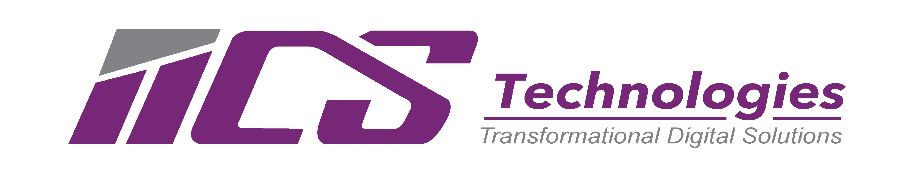 Purpose: We are looking for vibrant , dynamic and energetic candiadte to join our team in the Commercial and Marketing  Deaprtment.Role Definition:The Sales Executive is to identify and develop new business through networking and prospecting techniques in accordance with the growth objectives.Key Tasks and Responsibilities:Plan & conduct Client & Marketing Research activities covering New Product Development & Competition activities, among other objectives, & act on the information generated to achieve increased market share in line with the Sales & Marketing Client Research Process.Generates IT (information technology) sales and business in line with IICS sales strategy and objectives.Develop & maintain profitable cooperation & relationships with clients in line with the IICS Sales & Marketing Plan.Make sales visits and presentations in line with the IICS Sales & Marketing Plan.Maintains advanced knowledge of products and services offered in line with the IICS Sales & Marketing Plan and services.Regularly provide written reports to IICS management on the Departmental performance against Targets as per the Sales & Marketing Department reporting system.Key Competencies / Skills: Experience with Sales and Marketing.Knowledge of relevant products and Sales.Strong negotiation and relationship-building skills.Critical ThinkingHigh Energy level, motivation, Ambition.Written and Verbal communication.Ability to work under pressure.Strong organizational and time-management skills.Educational Level:Must have:Bachelor’s degree in Business Administration, Computer Science or Marketing or a related field is preferred.Working Experience:Must have:At least four years’ experience in the field. With a proven track record of sales success.Remuneration: Commission Basis.How to apply; Applications to be submitted to the Human Resource and Administration Manager P.O.BOX 73217 Kampala, Email :careers@technologies.comClosing date 12/04/2024.Job Title: SALES EXECUTIVEProposed Job Level: Mid-LevelReporting to: Sales ManagerLocation: KampalaDate: 5/04/2024